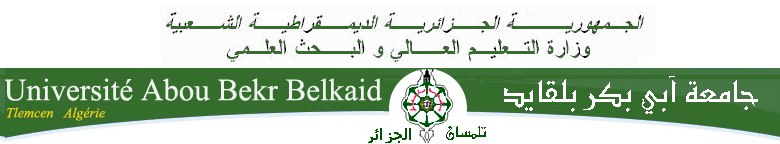 Grille d’Evaluation du cours en ligneCours : African American LiteratureNiveau : Third Year Students – English DepartmentFaculté des Lettres et Langues Étrangères  Préparé par : Imene SEBIANE CHIKHEnseignante nouvelle recrutée- Session Mars 2020Testeur :Nom et Prénom : Université : Grade : Spécialité : 	SignatureTrès insuffisantInsuffisantSatisfaisantTrès satisfaisantExcellentGrille d'évaluationGrille d'évaluationPrésence d’un Système d’entrée précisStructuration Globale du CoursPrésence d’un Système d’apprentissage précisStructuration Globale du CoursPrésence d’un Système de sortie précisStructuration Globale du CoursPrésentation de l'auteur.Système d'entréeLes objectifs sont-ils clairement formulés? Système d'entréePublic cible.Système d'entréeLes pré-requis sont-ils précisés?Système d'entréeExiste-t-il un test en vue d'évaluation les pré-requis?Système d'entréeEspace de communication (chat , forum ).Système d'entréePlan de cours.Système d'apprentissageLa présentation du contenu bien  adaptée au public cible.Système d'apprentissageL'existence d’une relation explicite entre les éléments de contenu.Système d'apprentissageQualité de la présentation (lisibilité de texte images…etc .Système d'apprentissageChapitres (organisation,  enchainement….etc.) Système d'apprentissageObjectifs spécifiques.Système d'apprentissageExiste-t-il des activités d'apprentissage dans chaque unité d'apprentissage?  (TD et les TP).  Système d'apprentissageAides et ressource (Vidéos,  liens,  …etc).Système d'apprentissageActivités globales.Système de sortieBibliographie (références, abréviation, …etc).Système de sortie